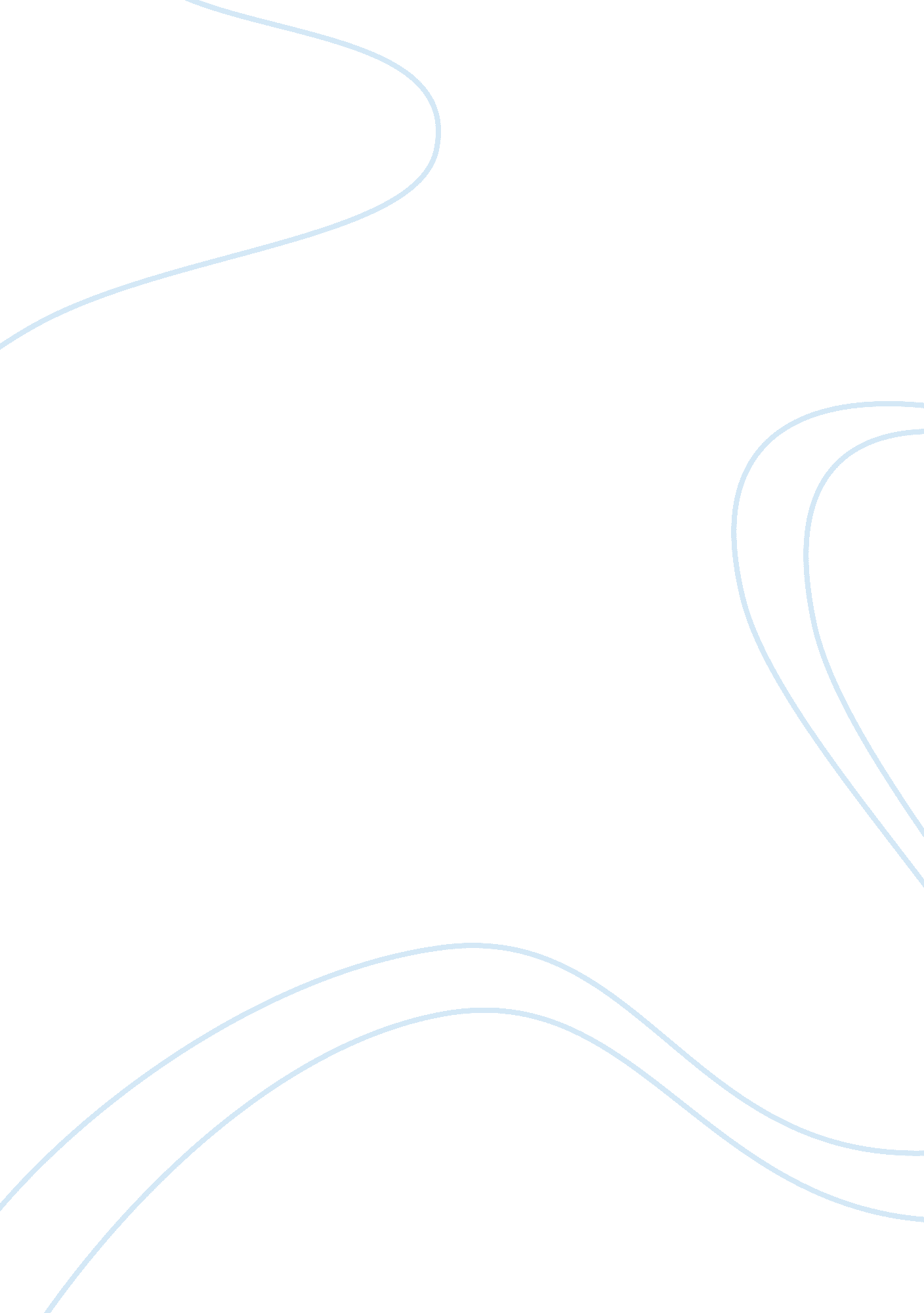 The design for manufacture engineering essayProfession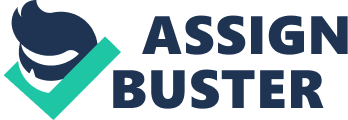 A fabrication system contain a big figure of different procedures or phases which independently and jointly, affects merchandise cost, merchandise quality and productiveness of the overall system. The interactions between these assorted facet of fabricating systems are complex and determinations made refering one facet have consequence which extend to the others shown in fig below. Figure: - Fabrication Interactions [ 4 ] Design for industry is concerned with understanding these interactions and utilizing this information to optimise the fabricating systems with regard to cost, quality and productiveness. More specially DFM is concerned with understanding how merchandise design cooperate with the other constituents of the fabrication system and in specifying merchandise design options which help do easy planetary optimisation of the fabricating systems as a whole. [ 4 ] Design for Manufacturability ( DFM ) is a betterment plan that can minimise labour, stuffs, procedure, and production costs without giving the quality of the merchandise. DFM focuses on how the merchandise design interacts with the other constituents of the fabrication system and in specifying design options. In planing for manufacturability the elements of a merchandise and a procedure are analyzed to develop a fabrication system that meets the demands of organisation. In most companies interior decorators and fabrication installations are separated and have little interaction. The basic rule of DFM is to fall in the two into a functional group that will understand and understand the possible drivers of manufacturability that produces quality merchandises for the client. So in our instance, as the constituent to be manufactured is a cylinder block and is bespoke designed and a really low volume production for which design for industry constructs need to be applied. So, in this instance the design for industry constructs associating to big volume production can non be straight applied and therefore DFM constructs associating to rapid prototyping will be more applicable. And, due to the nature of the fabrication demands of this construct, there will be different challenges than those of a mass production demand. Prototyping, the first physical proverb of a design construct, often requires a big investing of clip andmoneyto depict the procedures and tooling. The design goes through alteration during the portion industry as a consequence of the information added during the prototyping stage. Thus the clip taken from the construct phase to the terminal merchandises is longer with regard to that for occupation store fabrication. These limitation suggest the demand for a design for manufacturability atmosphere to diminish the entire cost and the fabricating lead clip for the first portion. When a thought is transformed to an really manufacturable portion design, many alterations are common. The fabrication procedure is often selected on the footing of portion form and size, stuff belongingss and production volume. Such alteration in fabrication procedures is common in the batch and mass production. But in prototyping and occupation stores it is by and large non easy to do common or major alterations in the fabrication processes. When conventional fabrication method is used to make paradigm, the long lead clip and the high cost cut down the figure of ideas that are truly converted into paradigms and theoretical accounts. For illustration in our instance the cylinder block demands to hold structural rigidness, wear opposition, corrosion opposition, high thermic conduction and thermic stableness and visible radiation in weight. This requires a usage of the different stuffs, fabrication procedures, analyses, and eventually proving over a broad scope of operating conditions for each design option. High velocity digital computing machines have helped the design applied scientist to analyse the options. However, every bit long as conventional procedures are used. It is non possible to prototype a big figure of design constructs, each necessitating specialized tooling and machine tools. This expression like one of the major jobs in diminishing the entire growing clip. [ 1 ] Design for Manufacturing - Guidelines [ 6 ] The bosom of any design for fabrication system is a design principles or guidelines that are prepared to assist the interior decorator decrease the cost and complexness of fabrication of merchandise. The guidelines are: lessen the entire figure of parts Homogenize constituents Use common parts across merchandise lines Homogenize design characteristics Aspire to keep designs functional and simple Design parts to be multifunctional Design parts for simpleness of industry Avoid highly tight tolerances Lessen secondary and finishing operations Employ the particular features of procedures. General Design Rules: - [ 6 ] Design for little - workers -cost operations Design a portion so that as many fabricating operations as possible can be achieved with no resettlement it. Design for all-purpose tooling whenever possible Avoid crisp corners Design light weight Measurement from surfaces whenever possible Avoid thin walls, thin webs, or similar features that will ensue in dimensions due to fabrication. Avoid little holes and threaded features because tool cleft and portion bit rise. Avoid undercuts that will necessitate a particular tools and operations. Design round the criterion cutters, bore spot sizes of other tools. For threaded hole ; Design for full yarn deepness. Typically 1. 5 ten major diameters gives sufficient keeping power. Drilled hole deepness is suggested to be at least equal to the full yarn plus ? major diameter, but ne'er less than 0. 050 '' . When material thickness license, thru holes are favoured The design of the cylinder block is already exist based on basic map required. So in that design it is really difficult to alter anything. But some of the design form can be change for Ease of machining with utilizing the DFM guidelines and design regulations. For illustration the design form of oil transition manner in the mention theoretical account block ( AJ-V8 ) is half rectangular and half curvature can be redesign utilizing DFM guidelines for easiness of machining in to the hole form. So antecedently design ( rectangular/Curvature ) needed the casting or slotting and boring operation while new design ( Hole ) is merely needed the boring operation. This both design provides the same map of oil way from caput to oil pan. Conventional Design and industry and different DFM methods Figure: -Sequence of events prevailing in industry for the design and industry of merchandise [ 2 ] The above flow chart shows the assorted stairss in the instance of conventional theoretical account of design and industry of merchandises. This is a really chronological manner of bring forthing constituents. This sequence start with the construct of an program for a new or modified merchandise. These thoughts for new and enhanced merchandises come from the clients, employees and new engineering. After the blessing of thought, the new or improved merchandise is so designed, engineered and analyzed for map and public presentation. A design stage is dwelling of industrial or merchandise design stage and applied scientist design stage. Next an analysis of the design from point of position of map and public presentation takes topographic point. Next the design is detailed as the staying dimensions and tolerances are added, the stuff is specified, and production drawing is produced. Finally the merchandise is twisted over to fabricating where both production design and procedure design takes topographic point. [ 2 ] This consecutive manner of the operation is still found in the industry today. Design for industry elements Figure: - Cardinal elements of successful design for industry [ 3 ] As it can be seen from the fig above there are assorted elements that make up the design for industry possible. These are: Team Work Coincidenttechnology DFM Techniques And in general the whole thought is based around the fabrication procedure used in the devising of the portion in inquiry. Four constituents of DFM are represented in the diagram by overlapping circles to emphasis their mutuality and the demand for them all to be in a competitory merchandise debut procedure. By using the DFM chief early in new merchandise design, optimum usage is made of stuffs and procedures, when alteration is easier and less expensive and overall cumulative usage and merchandise debut procedure lead clip are reduced. Modified DFM for this undertaking Assorted elements of a criterion DFM which are non required for this undertaking 's design have been eliminated in order to maintain merely the 1s that are required. These elements are: Undertaking Concept Purchased constituents Merchandise Design Material choice Procedure choice Production system design End Merchandise Figure: - Modified DFM for Cylinder Block The above diagram shows the modified DFM for the cylinder block. The purpose is to plan a cylinder block that is easy and economically manufactured as design precedes from construct design, to constellation and parametric design and to detail design, the stuff and procedure choice becomes more elaborate. The DFM is commanding all 6 parametric quantities and end product of this whole procedure is an terminal merchandise a cylinder block. The value of DFM is highlighted by the fact that approximately 70 % of fabrication costs like stuff cost and machining cost of a merchandise is determined by design judgement, with production judgement for illustration tool and machine choice and procedure planning is responsible for merely 20 % . Purchased constituents Normally the undertaking chief restraint is to utilize the installations available in the Coventry University foremost. So in this undertaking it been seek to utilize the upper limit installations i. e. machine, stuffs, tools, workshops etc. available in Coventry University. But Some of the installation is non available in university and without that peculiar installations it is impossible to finish this undertaking ( fabrication of the cylinder block ) . For illustration to supply a proper wear opposition interior cylinder dullard surface, the casting technique is used typically, which installation is non available in university. The other and last option is to buy the ready made dramatis personae Fe or Al-Si A390 line drives. The size of the engine is really little, it is merely a paradigm theoretical account so its really difficult to acquire the ready made cylinder line drives from out side maker, It need to order for industry and so buy it. Besides the whole cylinder block is traveling to be industry from the aluminum alloys A356. ( Why described subsequently in deep ) . So demand to buy needed size of note stuff ( block ) . And the stuff for the fixture home base and chief bearing cap is cast Fe ( Why described subsequently in deep ) . So demand to buy the dramatis personae Fe note bock from outside maker every bit good. In this undertaking cylinder bore arm and the grouch instance will be purchase as the workshop installations are non capable for fabricating these constituents to the needed specifications. Material choices and procedures The designation of the importance of stuffs choice in design has increased in recent old ages. The importance given to quality and cost facets of fabrication in present twenty-four hours merchandise design has highlight the fact that stuffs and fabrication are closely related in determining concluding merchandise public presentation. The scope of stuffs available to the applied scientist is much broader than of all time earlier. This presents the chance for originality in design by utilizing these stuffs to offer greater public presentation at lower cost. Geting these benefits needs a logical procedure for stuffs choice. Wrongly chosen stuff can take non merely tofailureof the block but besides to excessive life-cycle cost. Choosing the best stuff for a block involves more than taking both a stuff that has the belongingss to provide the necessary public presentation in service and the processing techniques used to bring forth the finished portion. Fig- Modified Interrelationship between stuffs choices and fabrication in Cylinder block design. Figure shows the modified interrelatedness between cylinder block design public presentation demands, stuff belongingss, and fabricating consideration in choosing the stuff and in planing the cylinder block. In this Block design, stuff belongingss and the fabrication procedure country interrelated with each other. That means the any alteration in one of them affects the other two parametric quantities. Measure by measure material choice procedure as per the item design and the cylinder block public presentation demands are described subsequently in inside informations. The stuff chosen here is the Aluminium alloys-A356-T4 for the cylinder block and aluminum alloys A390-T4 for the cylinder line drives. The all belongingss of aluminum metals are precisely fit with the public presentation required belongingss of cylinder block comparison to the other stuffs. For illustration good machinability is the chief demand in stuff as decided that the whole cylinder block is traveling to be machined. And aluminum in general rate extremely in the machinability tabular array by most of the standards. The ground for taking the aluminum metals are described subsequently in deep. A fabrication procedure converts a stuff into a finished portion or merchandise. The alterations that take topographic point happen with regard to barricade geometry, or they can act upon the internal microstructure and hence the belongingss of the stuff. As followed the undertaking status or restriction the fabrication procedure used here for the whole cylinder block is machining ( 3 axis milling machine ) . So any needed package or other preparation/process to short out the suited fabrication procedure for the cylinder block is non needed here. A fabrication procedure is divided whether the procedure is aggregate conserving or mass reduction. The milling machining procedure is a mass cut downing procedure in which the mass of the start stuff is greater than the terminal merchandise. Such procedure is form coevals procedure because portion signifier is created by the comparative gesture between the tool and the note block. And material removed is caused by controlled break, runing, or chemical reaction. Merchandise design: - With the traditional method, the interior decorator would work out an initial idea and change over that into a merchandise design, doing little alteration as required to run into the specification. DFM need that the interior decorator begin the procedure by bearing in head assorted design thought alternate early in the path. At this phase, little has been invested in a design option and much can be derive if a more successful design procedure can be developed. Using some of the old design system as a construction, the interior decorator needs to fruitfully develop design option. Then option is evaluated against DFM aims. [ 5 ] Basically the whole cylinder block is designed with taking mention of jaguar AJ-V8 cylinder block. Most of the design geometry in our instance of the cylinder block similar to AJ-V8 except some complex geometry and the size of all design geometry. The new designed cylinder block size is 1/3 of the AJ-V8 cylinder block, means all the design characteristics of designed cylinder block will be 1/3 of AJ-V8 design characteristics. The cooling H2O jacket, cylinder dullards, the chief bearing hole, crankshaft transition ( Bulkhead ) and some other little design are complex and clip devouring but the field holes, threaded holes for mounting the accoutrements and other intent are easy to machine. The chief design of the cylinder block is depend on the demand of the terminal merchandise ( Customers ) i. e. light weight, cheap, on clip etc. If the cylinder block is design with support in head of light weight construct so the design will be alteration and add some more clip and complex operation in machining but lighter in weight than old design. Here in this undertaking two different design of cylinder block is generated with maintaining in head of combination of easy machining and light weight construct. The design inside informations are described subsequently on in design subdivision ) . At the design phase of the cylinder block it would be good to maintain in head some factors which makes easy and speedy production. Those factors are Milling machining ( specifications, bounds, capacity etc. ) , Material ( Properties, machinability, handiness etc ) , Tooling 's and mounting accoutrements and other particular installations. The improved chief design geometry worked out on base of these factors and available installations are ; Cooling H2O jacket Crankcase/Bed home base /Skirt Coolant drain hole Main bearing cap The above new modified designs characteristics of cylinder block are described in design subdivision in inside informations. Factors act uponing the design of the cylinder blocks: Cylinder block design is a complex activity which has to take into consideration a big figure of varied factors. These factors are by and large grouped in the undermentioned classs: Factors related to merchandise specifications, such as weight, expected service life of block dependability, human factor, easiness of operation, frequence of failure, runing cost, titling, possibility of usage after retirement. Factors related to plan specification such as complexness, design codification, runing tonss, flexibleness, lubrication, thermic consideration, electrical consideration and expected life. Material related factors such as strength, stamina, stiffness, denseness, corrosion and wear opposition, cost, handiness, runing point, thermic conduction, procedure ability and recycling. And the fabrication related factors such as available fiction procedure, truth, surface coating, required measure and quality, bringing clip and cost. Successful design should take into history the map, stuff belongingss and fabricating procedures as shown in the fig below. The fig besides shows that there is secondary relationship between stuff belongingss and fabrication procedures, between map and fabrication procedures, and between map and stuff belongingss. The relationship between the design and stuff belongingss is complicated because the public presentation of the stuff in the finished merchandise can be reasonably different from that of the stock stuff used in doing it. This is shown in fig. which shows the direct influence of stock stuff belongingss, production method and component geometry and external forces on the behavior of stuffs in the finished constituent. Fig besides shows that secondary relationship exists between geometry and production method, between stock stuff and production method, and stock stuff and component geometry. ( Mahmoud m. farag ) Factor that should see in a constituent Design Figure: - Factors that should be considered in expecting the behavior of stuff in the constituent ( Cylinder Block ) Production system design: - Production system design is connected with the market analysis, merchandise design, fabrication, gross revenues and distribution. In our instance there is no selling analysis and non even gross revenues and distribution so the production system will be easy to plan. Because of this is one-off merchandise it does n't required any large production line or particular equipments. The production system in our instance covers the machining, tooling and other work piece mounting accoutrements. The whole cylinder block is traveling to be machined on the 3-axis manual milling machine. The milling machine is located at Coventry university workshop. In the workshop CNC 5-axis milling machine is besides available but due to the undertaking restraint, the usage of the other machine is non possible. The Numberss of different tools and cutters are required for the machining of the cylinder block which is besides available in workshop. The machine is ever free for making the occupation ( machining ) . For mounting the cylinder block on the machine, it is been decided to utilize spliting caput, and fixture home base. Dividing caput is already available in workshop and in good status. And the fixture is traveling to be design foremost and so manufactured from the dramatis personae Fe individually before the machining of cylinder block. The machining operation can be performed from 9. 30 am to 4. 30 autopsy in the university workshop. [ 0 ] Boothroyd, G. , 1988, Dewhurst, P. , Product Design for Manufacture and Assembly [ 1 ] Issue in design/manufacture integrating 1990, Sponsored by ; The design for industry commission of the design applied scientist division, ASME, DE-Vol. 29 [ 2 ] Design for fabricating a structural approachby corrado poli, University of Massachsetts Amhest, 2001 [ 3 ] Design for industry Congress seminar documents - 33, Chairman - J Ford Lucas auto braking Systems. [ 4 ] Design for industry Schemes, Principles and Techniques by toilet Corbett, mikedooner, John Meleka and Christopher Pym.-1991 [ 5 ] hypertext transfer protocol: //www. npd-solutions. com/dfm. html [ 6 ] Engineering Design byGeorge E. Dieter and Linda C. Schmidt-4th Edition, McGraw Hill-2009. 